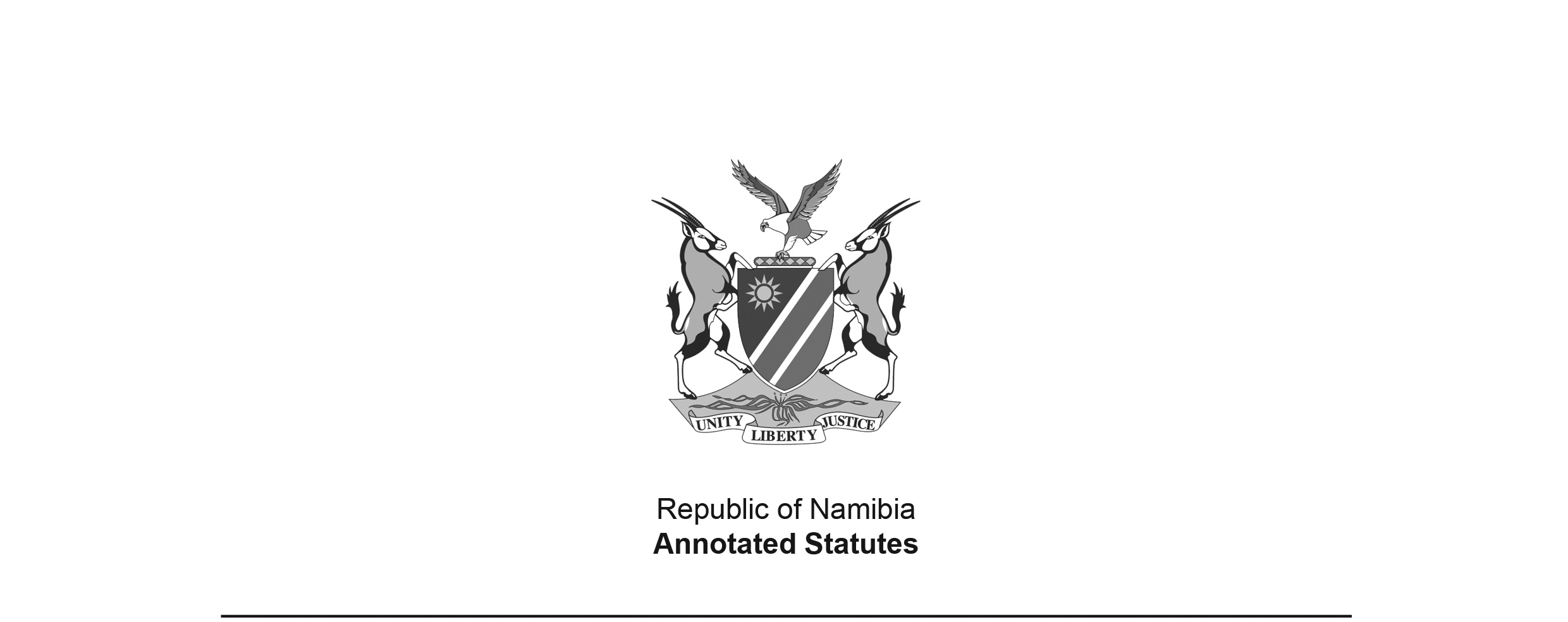 Additional Appropriation Act 17 of 2003(GG 3114)came into force on date of publication: 22 December 2003ACTTo appropriate supplementary amounts of money to meet additional financial requirements of the State during the financial year ending 31 March 2004.(Signed by the President on 21 December 2003)BE IT ENACTED by the Parliament of the Republic of Namibia as follows:Appropriation of amounts of money for financial requirements of the State1.	Subject to the State Finance Act, 1991 (Act No. 31 of 1991), the amounts of money shown in the Schedule are appropriated as a charge to the State Revenue Fund for additional financial requirements of the State during the financial year ending 31 March 2004.Short title2.	This Act is called the Additional Appropriation Act, 2003.SCHEDULEVOTE NOTITLEAMOUNT APPROPRIATED N$[dashes in the spaces below added to indicate blank spaces in the Government Gazette]01President5 176 00002Prime Minister48 894 00003National Assembly–04Auditor General590 00005Civic Affairs8 142 00006Police58 833 00007Foreign Affairs, Information and Broadcasting[This Ministry name is reproduced here as it appears in the Government Gazette. However, the “Ministry of Foreign Affairs” and the “Ministry of Information and Broadcasting” had been separated at this time. See Proc. 28/2003 (GG 3060), dated 15 September 2003. Note that there is a separate item below for “Information and Broadcasting”.]–08Defence114 300 00009Finance–10Basic Education, Sport and Culture188 340 00011National Council–12Women Affairs and Child Welfare–13Health and Social Services15 113 00014Labour–15Mines and Energy–16Justice–17Regional and Local Government and Housing–18Environment and Tourism4 394 00019Trade and Industry1 199 00020Agriculture, Water and Rural Development–21Prisons and Correctional Services–22Fisheries and Marine Resources–23Works–24Transport and Communication139 137 00025Lands, Resettlement and Rehabilitation–26National Planning Commission–27Higher Education, Training and Employment Creation36 784 00028Electoral Commission–29Attorney General–30Information and Broadcasting–TOTAL620 902 000